SKABELON TIL OPFORDRET ANSØGNING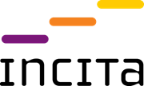 Hvid tekst: Indledning og afslutning, så I ikke behøver at skrive detGrøn tekst: Den tekst, I skal skrive ind i skabelonenBlå tekst: Tekst med tips til skrivning, som slettes inden I sender.Ansøgning til jobbet som ………………. Indsæt titlen på jobbet herJeg så stillingen på xxx.dk og syntes der var et godt match mellem det I søger, og de kompetencer jeg har. Derfor tog jeg en snak med jeres kontaktperson YYYYYY, for finde ud, hvilke krav til ansøgerne der var vigtigst for jer. Ud fra det, som YYYYY nævnte, som særligt vigtige, har jeg erfaring med følgende: Indsæt her de krav kontaktpersonen lagde mest vægt på – i punktform og så ord-ret som muligt Ex. ”Skal have erfaring med …” – skriv ”Jeg har i alt x års erfaring med …., som jeg har arbejdet med hos bl.a. sted 1, sted 2 og sted 3”.Ex. ”Skal have kendskab til ….” – skriv ”Det har jeg, dels via min udd. som xxx, dels fra xx års arbejde som yyyy, hos bl.a. CCC og HHH”Ex. ”Skal være [personlig egenskab]” – skriv: Det mener jeg selv, jeg er. Jeg har arbejdet meget med steder/opgaver, som kræver at man er [indsæt egenskab], og det har jeg ikke haft problemer med.Krav 4 – tilknyttet svar på krav 4Til sidst vil jeg også fortælle at:(Indsæt evt. andet du har lyst til at skrive med, de ting du har erfaring med, eller relevante kurser/uddannelser/certificeringer, som IKKE blev nævnt af kontaktpersonen, men som du synes kunne være relevant at nævne …. OBS: Lav kun dette afsnit, hvis der er plads til det på 1 side – og skriv max. 3)123I kan læse mere om mig i det vedhæftede CV. Glæder mig til at høre, om I synes min profil er interessant.Mange venlige hilsener Dit navnMailTelefonnummerCV vedhæftes – vedhæft ikke andet, med mindre I direkte bliver bedt om det!Rigtig god jobjagt!  Incita 